PAŃSTWOWA WYŻSZA SZKOŁA ZAWODOWAW CHEŁMIE (BOLD, WERSALIK 18 PKT)INSTYTUT NAUK ROLNICZYCH (BOLD, WERSALIK, 16 PKT)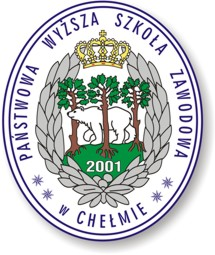 Kierunek: Rolnictwo (bold, wersalik 14pkt)Specjalność: XxxxxxJan Marian Kowalski (bold 16 pkt)Nr albumu 881828 (bold 12 pkt)TYTUŁ PRACY W JĘZYKU POLSKIM (bold, 16 pkt) Praca dyplomowa wykonanaw Instytucie Nauk Rolniczychpod kierunkiem prof. dr hab. Imię i nazwisko (bold, 12 pkt)Chełm 2016 (bold 16 pkt)